.*** Dedicated to Sally Brown's Special BIG Birthday ***Intro:  8 Counts  (3 secs) - Restart:  Wall 5 after 56 counts facing back wallS1: STEP R FWD, ¼ SWIVEL L, ¼ SWIVEL R, STEP FWD L, ½ PIVOT R, WALK L, FULL REVERSE TURNS2: R SHUFFLE, STEP ½ PIVOT R, L SHUFFLE, STEP ¼ LS3: CROSS, HOLD, & JUMP OUT L,R, CROSS L, STEP R, DRAG L & CROSS R, ¼ L BACKS4: ¼ R SIDE ROCK, RECOVER, BEHIND SIDE CROSS, L SIDE ROCK, RECOVER, L BEHIND SIDE STEP, L FWDS5: ROCK FORWARD R, RECOVER, POINT R BEHIND, UNWIND ¼ R BUMP, BUMP L, R, ¼ L SWIVEL, HOLDS6: ROCK FORWARD R, RECOVER, ½ SHUFFLE R, STEP FORWARD L, ½ PIVOT R, ¼ R CHASSES7: TOUCH R, KICK R BALL CROSS, SIDE, TOUCH L, KICK LEFT BALL CROSS, SIDES8: ROCK  BACK R, RECOVER, STEP ½ PIVOT R x 2, STEP FORWARD R, HOLD, & STEP FORWARD LLast Revision - 27th March 2012Heart Beats Louder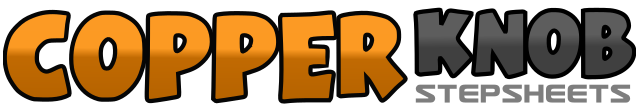 .......Count:64Wall:2Level:Intermediate.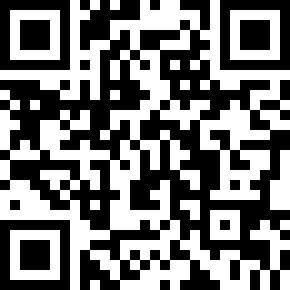 Choreographer:Maggie Gallagher (UK) - February 2012Maggie Gallagher (UK) - February 2012Maggie Gallagher (UK) - February 2012Maggie Gallagher (UK) - February 2012Maggie Gallagher (UK) - February 2012.Music:Louder - Charice : (available from Amazon 89p)Louder - Charice : (available from Amazon 89p)Louder - Charice : (available from Amazon 89p)Louder - Charice : (available from Amazon 89p)Louder - Charice : (available from Amazon 89p)........1-2Step forward on right, ¼ swivel turn left [9:00]3-4¼ swivel turn right keeping weight on right, Step forward on left [12:00]5-6½ pivot right, Walk forward on left [6:00]7-8½ left stepping back on right, ½ left stepping forward on left1&2Step forward on right, Step left next to right, Step right forward3-4Step forward on left, ½ pivot right [12:00]5&6Step forward on left, Step right next to left, Step forward on left7-8Step forward on right, ¼ left turn [9:00]1-2Cross right over left, HOLD&3-4Jump out left to left side, Jump out right to right side, Cross left over right5-6Step right to right side, Drag left  to meet right&7-8Step left next to right, Cross right over left, ¼ right stepping back on left [12:00]1-2¼ right rocking right to right side, Recover on left [3:00]3&4Cross right behind left, Step left to left side, Cross right over left5-6Rock left to left side, Recover on right7&8Cross left behind right, Step right to right side, Step forward on left1-2Rock forward on right, Recover on left3-4Point right toe behind, Unwind ¼ right bumping right to right side[6:00]5-6Bump left to left side, Bump right to right side7-8¼ swivel left keeping weight on left, HOLD [3:00]1-2Rock forward on right, Recover on left3&4½ right stepping forward on right, Step left next to right, Step forward on right [9:00]5-6Step forward on left, ½ pivot right7&8¼ right stepping left to left side, Step right next to left, Step left to left side [6:00]1-2On slight right diagonal touch right next to left, Kick right forward&3-4Step right next to left, Cross left over right, Step right to right side5-6On slight left diagonal touch left next to right, Kick left forward&7-8Step left next to right, Cross right over left, Step left to left side * Wall 5 Restart here facing 6:001-2Rock back on right, Recover on left3-4Step forward on right, ½ pivot left,5-6Step forward on right, ½ pivot left7-8Step forward on right, HOLD&Step forward on left (to start dance again)